Publicado en España el 21/09/2020 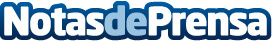 Claves para elegir una impresora multifunción con DEVELOPLa impresora multifunción va sustituyendo de manera progresiva a la impresora convencional. Sus funciones de fotocopiadora, escáner y fax ofrecen una serie de ventajas importantesDatos de contacto:Eduardo Vaquerizo93 229 26 00Nota de prensa publicada en: https://www.notasdeprensa.es/claves-para-elegir-una-impresora-multifuncion_1 Categorias: Hardware Dispositivos móviles http://www.notasdeprensa.es